Консультация для родителей Игры и упражнения для развития зрительного восприятия у детей дошкольного возрастаУважаемые родители, дома, играя с детьми, вы можете решать сразу несколько задач – общение с детьми и развитие их зрения. Позволяйте ребенку самому найти решение. Каждая игра носит обучающий характер и служит достижению определенной цели. Чтобы цель была достигнута, а занятие прошло с пользой, дайте ребенку максимальную самостоятельность. Не выполняйте задание за него, пусть он сам придет к правильному решению. Игра «Прищепки»Прикрепите прищепки к картонному кругу, чтобы получилось «солнце» или «цветочек». Можно оформить игрушку в виде ежика, у которого прищепки играют роль иголок. Предложите снять все прищепки, а затем прикрепить обратно. Можно наклеить на картон цифры и предложить ребенку прикреплять столько прищепок, какая цифра на картоне. Если прищепок много, они разного цвета, то ребенок сам может придумывать множество поделок. Игра развивает мелкую моторику рук, зрительно – двигательную координацию.Игра «Сравни картинки»Все дети любят искать различия на двух, казалось бы, одинаковых изображениях. Игра развивает зрительное внимание, наблюдательность. Игра «Пуговицы»Смешайте несколько комплектов пуговиц и предложите ребенку их рассортировать. Складывайте пуговицы в стопочки (башенки). Соревнуйтесь с ребенком, чья стопочка будет выше. Положите на стол множество разнообразных пуговиц. Попросите ребенка выбрать все красные; все маленькие; все пуговицы с двумя дырочками и т.д Игра развивает зрительное внимание, восприятие, зрительно – моторную координацию, моторику рук.Игра «Где, чей домик?»Нарисуйте или наклейте несколько животных и домики для них. От каждого животного до домика прочертите витиеватые дорожки разных цветов. Пусть ребенок определит, у кого какой домик, не проводя пальцем по линиям. Если это сложно, то сначала можно разрешить использовать пальчик или карандаш, но со временем уберите его. Это упражнение развивает функции прослеживания глазами по линии, развивает зрительное внимание. Игра «Считалка»На большом листе бумаги в хаотичном порядке напишите цифры от 1 до 10. Попросите ребенка найти все цифры по порядку. Для усложнения задания цифры можно рисовать разными цветами и разного размера. Игра развивает зрительное внимание. 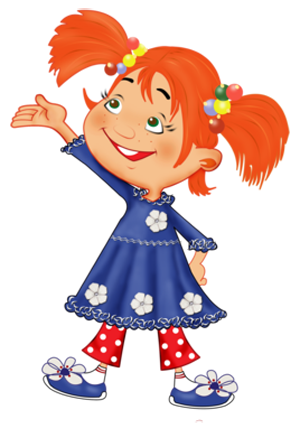 УпражненияПеревести взгляд по горизонтали влево до упора, задержать на 2 секунды, перевести взгляд вправо до упора, задержать на 2 секунды, вернуть глаза в исходное положение. Перевести взгляд вертикально вверх до упора, задержать на 2 секунды, перевести взгляд вниз до упора, задержать на 2 секунды, вернуть глаза в исходное положение.Перевести взгляд по диагонали влево – вверх до упора, задержать на 2 секунды, перевести взгляд по диагонали вправо – вниз до упора, задержать на 2 секунды, вернуть глаза в исходное положение.Перевести взгляд по диагонали вправо - вверх до упора, задержать на 2 секунды, перевести взгляд по диагонали влево – вниз до упора, задержать на 2 секунды, вернуть глаза в исходное положение.Свести глаза вверх и к носу, так, чтобы увидеть переносицу, задержать на 2 секунды, перевести глаза вниз, сводя их к носу, так, чтобы увидеть его кончик, задержать на 2 секунды, вернуть глаза в исходное положение. Поместить указательный палец перед глазами на расстоянии вытянутой руки. Медленно приближать его к переносице, постоянно фиксируя взгляд на его кончике, затем без отрыва взгляда от кончика пальца, медленно перевести палец в исходное положение. Переводить взгляд с ближнего предмета на дальний и обратно. Для этого у нас есть «пчелки», «кружочки», «шарики», «бабочки», они должны находиться на уровне глаз на расстоянии 25 см.Крепко зажмуриться. Сохранять такое положение в течение 3 – 5 секунд, затем открыть глаза на 3 – 5 секунд. 